2019衛武營技術人才培育工作坊「舞台管理基礎班」及「劇場技術基礎班」－招生簡章一、前言                                                 隨著近年各類演出節目數量攀升，對各項劇場技術專業求才若渴，培訓優質的技術人力，也成為提升表演藝術產業的重要關鍵。衛武營國家藝術文化中心致力於提供優質且多元的展演活動，推動良好的創作環境與資源，為此，委託社團法人台灣技術劇場協會（以下簡稱本會）承辦「2019衛武營技術工作坊」，將針對有志投入劇場技術行業者，規劃共通課程「劇場通識講座」，並開辦「劇場基礎技術班」、「劇場安全課程」、「舞台管理基礎班」，延聘劇場專業講師／業師，加以實作演練，讓學員即學即用，提升學習成效，以培育南台灣地區劇場相關從業技術人才。如果你有志於投身劇場行業，並渴望厚實基礎專業，請務必把握本次機會，成功邁向劇場工作的第一步。二、課程時間表                                                        			共同課程（通識講座、劇場安全課程）			舞台管理基礎班			劇場技術基礎班三、課程內容                                                                               （一）舞台管理基礎班                                     本課程分「劇場通識講座」、「舞台管理課程」、「劇場安全課程」三階段，參訓者必須同步完成三階段課程。課程定位為培訓專業舞台管理者的基礎課程，提供對舞台管理行業有興趣的劇場人一個具體的進修管道。時間：（培訓時數合計71小時）劇場通識講座：7/6（六）-7/7（日），09:30-12:30、14:00-18:00，共14小時。舞台管理課程：7/9（二）-7/24（三），10:00-17:00（午休1小時），共36小時。劇場安全課程：8/1（四）-8/3（六）或8/2（五）-8/4（日），每日09:30開始，17:40-18:10結束（依課程單元安排而定），培訓時數21小時，另加評量1小時。地點：衛武營國家藝術文化中心（高雄市鳳山區三多一路1號）主要師資：吳維緯（舞台管理）／樹德科技大學表演藝術系助理教授李慧珍（通識講座）／湄公河文化中心統籌。楊淑雯（通識講座）／專業舞台管理工作者。魏  鍇（通識講座、劇場安全）／財團法人辜公亮文教基金會管理部執行副理暨資深舞台監督。招生對象：年滿18歲，符合下列條件之一：至少已執行5齣以上表演製作的舞台管理工作者，如舞監之角色。具劇場領域相關工作3年以上的從業者。各大專校院劇場相關系所的畢業生，並曾擔任過演出製作(含)三種職務以上者，如：舞台組、燈光組、服裝組、演員、編導、行政等。招生人數：至多20人課程費用：部分負擔費用4,600元。（不供餐，可協助代訂）舞台管理班基礎班課程表                  *開課單位保留師資及課程調整之權利。（二）劇場技術基礎班 本課程分「劇場通識講座」、「基礎技術課程」與「劇場安全課程」三階段，參訓者必須同步完成三階段課程。課程採理論與實務兼具的方式，並依據場館設備進行系統建置教學，並建立個人安全工作觀念，培養初入劇場技術行業之技能。時間：（培訓時數合計133小時）劇場通識講座：7/6（六）-7/7（日），09:30-12:30、14:00-18:00，共14小時。基礎技術課程：7/10（三）-7/14（日），7/17（三）-7/21（日），7/25（四）-7/28（日）、7/31（三），09:30-17:30（午休1小時），共98小時。劇場安全課程：8/1（四）-8/3（六）或8/2（五）-8/4（日），每日09:30開始，17:40-18:10結束（依課程單元安排而定），培訓時數21小時，另加評量1小時。地點：衛武營國家藝術文化中心（高雄市鳳山區三多一路1號）主要師資：周志瑋（舞台技術）／樹德科技大學表演藝術系專任講師，專長舞台技術。王騏三（舞台技術－自動控制）／現職羲騏有限公司，專長舞台工程。李俊餘（燈光技術）／聚光工作坊負責人、專業燈光設計師。朱聖倫（視訊技術）／現職博揚國際有限公司，專長視頻技術理論與實務，及劇場視訊媒體應用。王志剛（音響技術）／工業配線丙級技術士，現專職音響系統工程規劃，音響概念教學。李慧珍（通識講座）／湄公河文化中心統籌。楊淑雯（通識講座）／專業舞台管理工作者。魏  鍇（通識講座、劇場安全）／財團法人辜公亮文教基金會管理部執行副理暨資深舞台監督。招生對象：年滿18歲，符合下列條件之一：對劇場技術感興趣，且以此作為未來職涯方向。畢業或正就讀於相關領域大專院校科系者。招生人數：至多30人課程費用：部分負擔費用5,400元。（不供餐，可協助代訂）劇場技術基礎班課程表                     *開課單位保留師資及課程調整之權利。四、報名方式                                                        報名方式報名期間為5/6（一）中午12:00至5/20（一）中午12:00，於社團法人台灣技術劇場協會網站填妥報名表，本會經書面資料徵選出錄取者。於5/27（一）前寄發錄取通知，請於6/6（四）前完成繳費。課程介紹與報名網址請至課程介紹網頁：https://www.tatt.org.tw/info/1088，查詢課程，並依班別點選報名表報名。候補、取消與退費超過繳費期限，將不予保留錄取名額，由本會依序通知候補者。繳費後如因故無法參加，於6/25（一）前辦理取消程序，可退五成學費，因開課成本考量，之後皆不受理退費。五、結業標準                                              錄取學員於培訓期間應具備高度參與感，須同時達成各班結業條件，才符合結業資格並頒發結業證書。未達結業標準者，將僅頒發出席證明。舞台管理基礎班出席時數：參訓者須同步完成【劇場通識講座】、【舞台管理課程】、【劇場安全課程】三階段課程，各階段出席時數要求如下：【劇場通識講座】：應出席總時數之4 / 5以上。【舞台管理課程】：應出席總時數之4 / 5以上。【劇場安全課程】：應全程參與22小時課程與評量。完成課程作業或通過評核。完成課程作業或通過評核。劇場技術基礎班出席時數：參訓者須同步完成【劇場通識講座】、【基礎技術課程】、【劇場安全課程】三階段課程，各階段出席時數要求如下：【劇場通識講座】：應出席總時數之4 / 5以上。【基礎技術課程】：舞台技術：應出席總時數之4/5以上。燈光技術：應全程參加。音響視訊：應出席總時數之4/5以上。【劇場安全課程】：應全程參與22小時課程與評量。完成課程作業或通過評核。＊註：遲到扣時數規定為15～30分鐘扣0.5小時；31～60分鐘扣1小時；超過1小時視為單堂缺席，扣該堂課之時數。六、聯絡方式                                               社團法人台灣技術劇場協會聯絡人：曾小姐、李小姐、查小姐電  話：02-2892-1709  傳　真：02-2892-8631Email：tatt@tatt.org.tw協會網址：http://www.tatt.org.tw.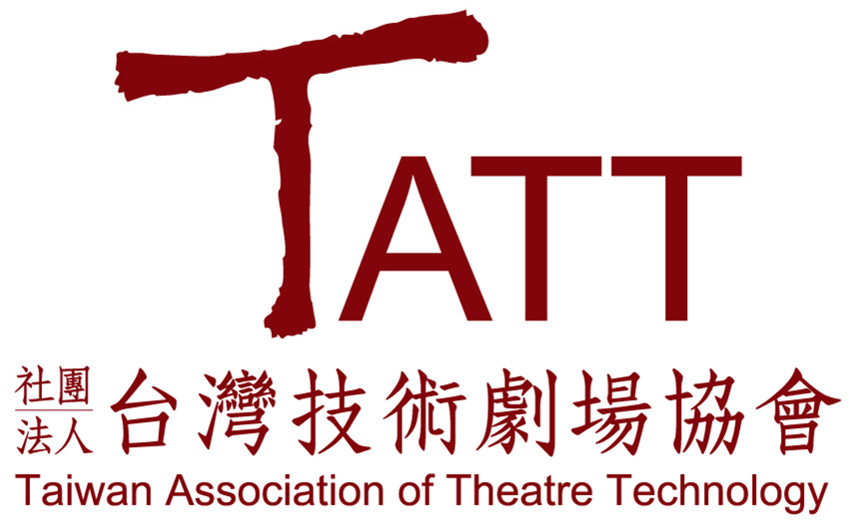 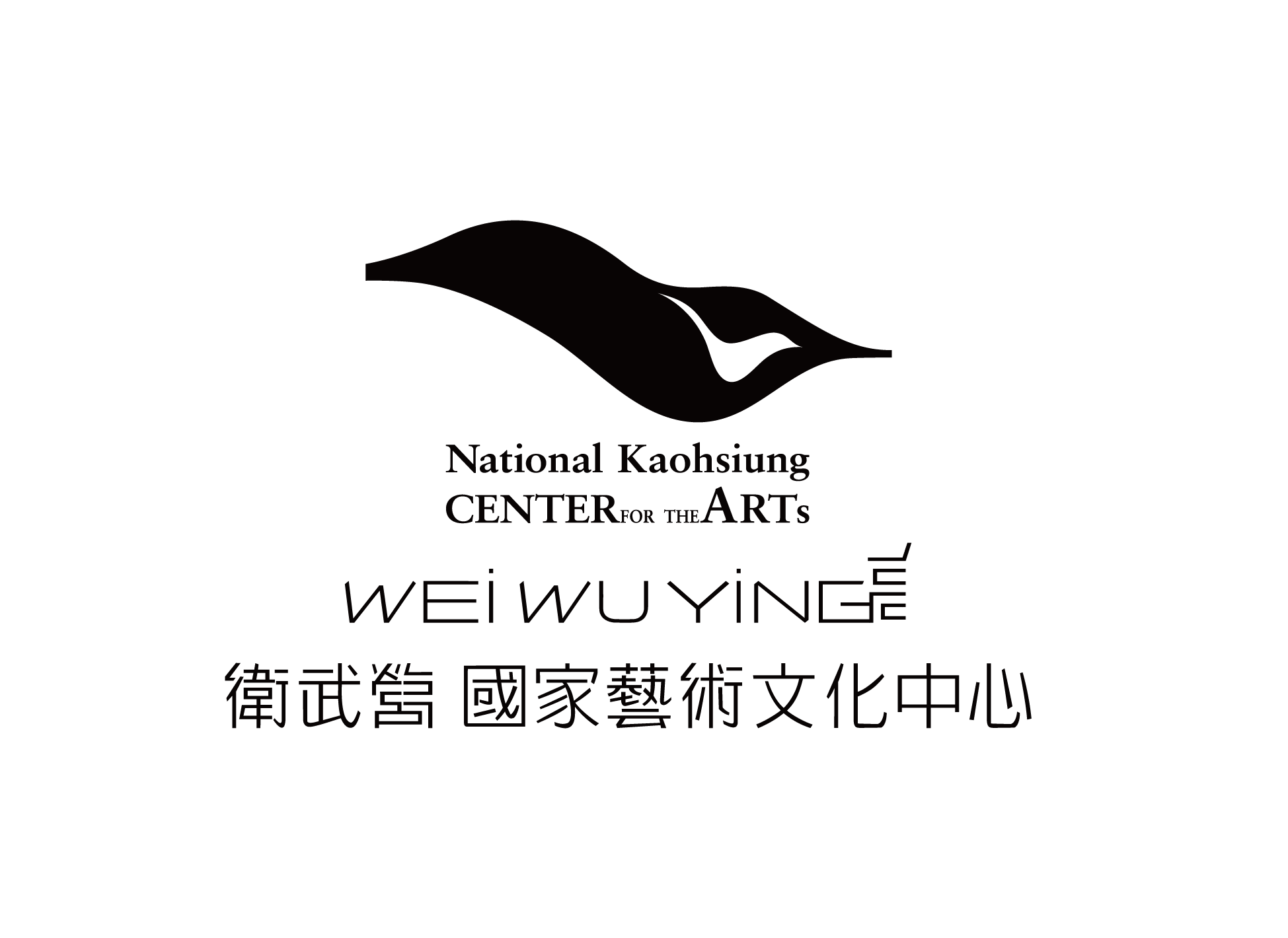 主辦單位：		執行單位：一二三四五六日7月1日7月2日7月3日7月4日7月5日7月6日7月7日通識講座通識講座7月8日7月9日7月10日7月11日7月12日7月13日7月14日舞管1舞管2舞台1舞台2舞台3舞台4舞台57月15日7月16日7月17日7月18日7月19日7月20日7月21日舞管3舞管4燈光1燈光2燈光3燈光4燈光57月22日7月23日7月24日7月25日7月26日7月27日7月28日舞管5舞管6視訊1視訊2音響1音響27月29日7月30日7月31日8月1日8月2日8月3日8月4日自動控制劇場安全劇場安全劇場安全劇場安全單元日期課程主題通識講座7/6（六）劇場服務核心價值通識講座7/6（六）劇場概論通識講座7/7（日）劇場製作概論通識講座7/7（日）衛武營國家藝術文化中心空間介紹舞台管理7/9（二）演出製作管理架構舞台管理7/9（二）勞動部職能裡的舞台監督職責舞台管理7/11（四）舞台管理的技能需求舞台管理7/11（四）舞台管理的前置作業舞台管理7/16（二）舞台管理表格的編寫與排練需求舞台管理7/16（二）舞台管理的馬拉松，會議與排練舞台管理7/18（四）如何充實管理資訊，你的聖經，舞監本？舞台管理7/23（二）排演後期：進劇場－導遊概念舞台管理7/24（三）劇場管理的藝術性?舞台管理7/24（三）演出結束後 舞台管理表格-給自己一個美好的回憶劇場安全8/1（四）｜8/3（六）或8/2（五）｜8/4（日）（共22H）劇場安全衛生概論劇場安全8/1（四）｜8/3（六）或8/2（五）｜8/4（日）（共22H）個人防護裝備劇場安全8/1（四）｜8/3（六）或8/2（五）｜8/4（日）（共22H）基本常用工具劇場安全8/1（四）｜8/3（六）或8/2（五）｜8/4（日）（共22H）基本用電安全劇場安全8/1（四）｜8/3（六）或8/2（五）｜8/4（日）（共22H）臨時性作業平台與展演場所高架（高處）作業安全劇場安全8/1（四）｜8/3（六）或8/2（五）｜8/4（日）（共22H）搬運作業安全劇場安全8/1（四）｜8/3（六）或8/2（五）｜8/4（日）（共22H）揮發性化學品於劇場演出之使用與管理劇場安全8/1（四）｜8/3（六）或8/2（五）｜8/4（日）（共22H）消防常識與緊急避難逃生劇場安全8/1（四）｜8/3（六）或8/2（五）｜8/4（日）（共22H）急救概念劇場安全8/1（四）｜8/3（六）或8/2（五）｜8/4（日）（共22H）綜合評量單元日期課程主題通識講座7/6（六）劇場服務核心價值通識講座7/6（六）劇場概論通識講座7/7（日）劇場製作概論通識講座7/7（日）衛武營國家藝術文化中心空間介紹舞台技術7/10（三）|7/14（日）（共31H）認識舞台工作圖舞台技術7/10（三）|7/14（日）（共31H）舞台部門整體工作項目說明與實作練習舞台技術7/10（三）|7/14（日）（共31H）各類的布幕、軟景拆裝及收納方法說明與實作練習舞台技術7/10（三）|7/14（日）（共31H）舞台常用工具使用教學及操作舞台技術7/10（三）|7/14（日）（共31H）工具使用練習與組裝實作舞台技術7/10（三）|7/14（日）（共31H）常用繩結練習；認識繩索與鋼索。舞台技術7/10（三）|7/14（日）（共31H）懸吊系統、配重作業原理說明與操作練習舞台技術7/31（三）自動控制系統原理說明（4H課程）燈光技術7/17（三）|7/21（日）（共35H）認識劇場燈光工作空間、工作部門；劇場燈光系統概論；基本電學之認識。燈光技術7/17（三）|7/21（日）（共35H）認識燈具、器材與線材；認識燈光圖及工具之使用教學。燈光技術7/17（三）|7/21（日）（共35H）燈具架設及拆卸與實作練習燈光技術7/17（三）|7/21（日）（共35H）調燈操作與實作練習（含高空作業）燈光技術7/17（三）|7/21（日）（共35H）燈光控制台說明與實作練習音響視訊7/25（四）｜7/28（日）（共28H）認識聲音概論與專業音響基本架構認識劇場音響系統架構、麥克風操作、演出常用設備接頭音響執行的實務狀況音響視訊7/25（四）｜7/28（日）（共28H）認識視訊工作基礎概念、工作常用設備、器材與架設方法劇場安全8/1（四）｜8/3（六）或8/2（五）｜8/4（日）（共22H）劇場安全衛生概論劇場安全8/1（四）｜8/3（六）或8/2（五）｜8/4（日）（共22H）個人防護裝備劇場安全8/1（四）｜8/3（六）或8/2（五）｜8/4（日）（共22H）基本常用工具劇場安全8/1（四）｜8/3（六）或8/2（五）｜8/4（日）（共22H）基本用電安全劇場安全8/1（四）｜8/3（六）或8/2（五）｜8/4（日）（共22H）臨時性作業平台與展演場所高架（高處）作業安全劇場安全8/1（四）｜8/3（六）或8/2（五）｜8/4（日）（共22H）搬運作業安全劇場安全8/1（四）｜8/3（六）或8/2（五）｜8/4（日）（共22H）揮發性化學品於劇場演出之使用與管理劇場安全8/1（四）｜8/3（六）或8/2（五）｜8/4（日）（共22H）消防常識與緊急避難逃生劇場安全8/1（四）｜8/3（六）或8/2（五）｜8/4（日）（共22H）急救概念劇場安全8/1（四）｜8/3（六）或8/2（五）｜8/4（日）（共22H）綜合評量